Химический ожог пищеводаЧто такое химический ожог пищевода?Ежедневно на работе и в быту мы пользуемся веществами, способными вызвать сильный ожог. К таким веществам относятся различные очистители, растворители и другие средства, содержащие кислоты, щелочи и т.д. При попадании на кожу этих веществ возникает сильное поражение тканей. Таким образом, повреждение тканей, вызванное химическим воздействием, называется химическим ожогом. Степень химического ожога зависит от концентрации и длительности воздействия химического средства. Химический ожог может сопровождаться другими ожоговыми повреждениями, например, пострадавший от химического ожога (от кислот или щелочей) человек может получить еще и термический ожог. Часто причиной ожогов химическими веществами является неосторожное обращение с химическими веществами или их неправильное использование. При ожогах поражается кожа, глаза, пищеварительный тракт, при вдыхании ядовитых паров - органы дыхательной системы. Наибольшую группу риска составляют маленькие дети. Что происходит при химическом ожоге пищевода?В результате попадания кислоты, щелочи или другого химического вещества в пищеварительный тракт сильно повреждается пищевод и желудок. Наблюдается сильный отек слизистой оболочки пищевода и желудка, кровотечение, иногда прободение. После ожога на органах пищеварительной системы образуются рубцы и спайки. Просвет пищевода значительно сужается либо закупоривается. В этом случае необходимо хирургическое вмешательство. Чаще всего производится бужирование пищевода, т.е. расширение его просвета с помощью специальных инструментов - бужей. 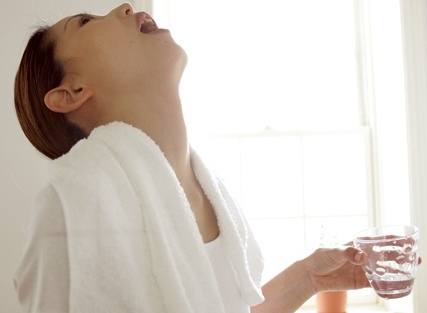 Как распознать химический ожог пищевода?Человек, оказывающий первую помощь, не может определить состояния слизистой оболочки пищеварительного тракта. Однако химический ожог пищевода можно распознать по некоторым характерным признакам: У пострадавшего сильно болит ротовая полость, глотка. У него наблюдается обильное слюнотечение. Слизистая оболочка рта отечна, покрыта беловатым налетом. В полости ротоглотки возможны кровоподтеки. Пострадавшему трудно дышать, изо рта запах химического вещества. Первая помощь при хиическом ожоге пищевода и желудкаПри подозрении на химический ожог пищевода и желудка главное - не допустить рвоту. Во время рвоты вещество, вызвавшее ожог, повторно поражает пищевод, глотку и слизистую оболочку желудка. Человек, оказывающий первую помощь, должен: дать пострадавшему воды для прополаскивания рта; дать выпить воды и таким образом промыть пищевод; не давать много воды, т.к. это может вызвать рвоту; проверить проходимость дыхательных путей пострадавшего, при необходимости вытащить запавший язык; успокоить пострадавшего; все время поддерживать жизненно важные функции - пульс, дыхание и сознание; затем как можно скорее вызвать скорую помощь или доставить пострадавшего в ближайшую больницу. С собой необходимо взять химическое вещество, вызвавшее ожог! Особая группа риска - детиСредства бытовой химии следует хранить в недоступном для детей месте. Ведь малыши не понимают, что употребление внутрь очистителя или чистящего порошка очень опасно. Врачу очень важно знать, какие химические вещества попали в пищеварительный тракт. Поэтому храните вещество, вызвавшее ожог, до прибытия врача. Отдайте ему упаковку или остатки этого вещества. 